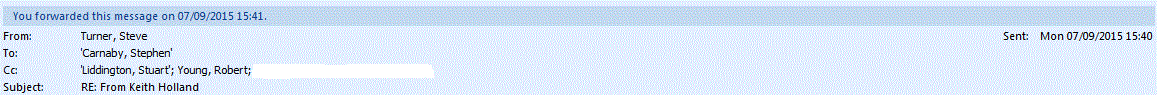 Steve,Further to the two requests from Keith Holland set out in your email below, the Council’s responses are as follows:An electronic version of their Schedule of Proposed Replacement Main Modifications.  It is dated 18 June 2015.The links to this document and the two related Appendices (in pdf format) are set  out below: TCRMOD/2 Schedule of Proposed Replacement Main Modifications to Local Plan: www.torbay.gov.uk/tcrmod2.pdfTCRMOD/3 Schedule of Proposed Replacement Main Modifications to Local Plan (Annex 1: Policies Map Changes): www.torbay.gov.uk/tcrmod3.pdfTCRMOD/4 Schedule of Proposed Replacement Main Modifications to Local Plan (Annex 2: Housing Policy Tables): www.torbay.gov.uk/tcrmod4.pdf Confirmation of what you mean by the “deadline” for Neighbourhood Plans has been extended to 31 March 2016.  Does this refer to submission to the Council for confirmation of conformity, to adoption or what?The relevant Replacement Main Modifications are RMM1 (Policy SS1), RMM2 (Local Plan paragraph 4.1.25) and RMM8 (Local Plan paragraph 4.5.40).These state that the deadline for Neighbourhood Plans of 31 March 2016 is the date for Plans to be submitted to the Local Authority, that are in general conformity with the Local Plan and identify sufficient sites to provide the growth requirement of the Local Plan.  The last additional paragraph of RMM8 clarifies that the submission to the Local Authority is the formal submission under Regulation 15 of the Neighbourhood Planning (General) Regulations 2012  (and not the pre-submission consultation under Regulation 14).   The text in RMM1, RMM2 and RMM8 states that in addition to a formal Regulation 15 submission being made, the Neighbourhood Plan(s) should be in general conformity with the Local Plan and identify sufficient sites to provide the growth requirement of the Local Plan. Whilst this will entail an element of judgement by the Local Planning Authority, compliance with these policies can be assessed against a number of objective criteria, particularly the provision of sufficient deliverable housing sites within the broad locations identified in SSS1 , SS2 and the SD Policies, and compliance with relevant strategic policies of the Local Plan, including SS8.This assessment by the Local Authority at this stage does not prejudice its later, formal view on general conformity which will arise after the Independent Examination stage for each Neighbourhood Plan respectively, but does allow the Local Authority to be alert to ensuring that Site Allocation Documents can be produced, in the background and in sufficient time, should there be a possibility that they may be required.I hope that this information addresses Keith Holland’s requests. Please let me know if the Council can be of further assistance to the Examination Inspector. This response and related emails will be placed on the Local Plan webpage in due course. Regards,Steve.Steve TurnerTeam Leader - Strategic PlanningStrategic Planning TeamSpatial Planning Place and Resources Torbay CouncilElectric House (2nd Floor)Castle CircusTorquay TQ1 3DRTel:  01803 208812Email: steve.turner@torbay.gov.ukwww.torbay.gov.uk/strategicplanning  